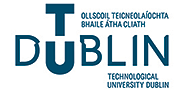 Student Health CentresPrivacy StatementThe privacy statement for the Technological University Dublin (TU Dublin) Student Health centres explains how the health centres collect, stores, uses and shares your personal data. It also explains your rights in relation to the personal data we hold.The University and GPs (the University’s contracted Doctors) are both ‘Separate Data Controllers’ as defined by Data Protection legislation and retain your information securely and in line with Data Protection and TU Dublin Policies and Procedures. For further information on the University’s Data Protection Policies and Procedures, please see: https://www.tudublin.ie/explore/gdprThe TU Dublin Student Health Centres adhere to patient privacy and confidentiality guidelines in line with the Irish Medical Council Medical Council/Home ,ICGP guidelines https://www.icgp.ieGDPR_Guideline2 ,the Nursing and Midwifery Board of Ireland NMBI - Nursing and Midwifery Board of Ireland home Information collected about youRegistration details: Title, name, gender (if needed/agreed), address, phone number, date of birth, student email address, student number, course number, family doctor details for next of kin /emergency contact details. The registration process, can be via an online registration form, on arrival at the health centre and or via the Student Records System, the data is entered into our secure Healthcare Patient Management System “Socrates”. Only staff working in the health centre will have access to your medical records. Past and current medical history will be requested by the health care professional you visit. To, keep your records accurate and up to date, all students need to inform the health centre staff of any changes to your contact details or medical information including medication. This is to ensure the appropriate continuity of medical care for students. The information gathered is entered into our Healthcare Patient Management System “Socrates”. We, will explain the need for any information we ask for if you are not sure why it is needed. As a current or past student, the personal data that you share with us will be processed and retained in line with data protection and legal requirements, it will be removed once the legally required time frame is reached. We will only ask for and retain information that is necessary for your medical care. All TU Dublin employees in the Student Health Centres, not already covered by a professional confidentiality code, receive training in medical confidentiality to ensure patient data is secure. The University or the GPs, as the Data Controllers have Data Sharing Agreements in place with external processors of patient data e.g. for the electronic reporting of blood or test results. Organisational and Technical Data Safeguards  Access to servers and desktops is restricted by user membership based on the “least privilege principle” which means that staff can only access information that is required in order to perform their duty.All users of the Patient Management System are assigned a unique user account and will have access to the minimum necessary information needed to perform job functions.  There is restricted physical access to the Student Health Centre.  Access to patient records is regulated to ensure that they are used only to the extent necessary to enable our staff to perform their tasks for the proper functioning of the Student Health Centres. In this regard, students should understand that Health Centre staff may have access to their records for:  Preparing referral letters to hospital consultants or allied health professionals such as physiotherapists, occupational therapists, psychologists and dieticians. For pharmacy queries re medication or repeat prescriptions for patients which are reviewed and signed by the GP.Opening letters from hospitals and consultants. The letters are scanned into the patient’s electronic record.Scanning clinical letters, radiology reports and any other documents not available in electronic format. Downloading laboratory results and performing integration of these results into the electronic patient record. Photocopying or printing documents for referral to consultants or when a patient is changing GP. Checking if a hospital or consultant letter has been received or if a laboratory or radiology result is back, in order to schedule a conversation with the GP. Disclosure of Information We may need to pass some of your Personal Data to other health and social care professionals in order to provide you with the treatment and services you need e.g. Referrals to Consultants; hospital laboratories, etc. Only the relevant part of your record will be released. These other professionals are also legally bound to treat your information with the same duty of care as we do. It may be beneficial for other Health Professionals within the Student Health Centre to be aware of patients with particular conditions and in such cases this practice would only communicate the information necessary to provide and manage the highest level of care to the patient. Disclosures Required or Permitted under Law  The law states that, in certain instances, personal information (including health information) can be disclosed. Under Public Health Legislation, we need to make Notifications for Infectious Disease e.g. Mumps (see www.hpsc.ie/notifiablediseases)In the case of disclosures requested by a solicitor on your behalf, we will only release your medical records with your signed consent.In general, medical certifications will advise you are unfit or fit to return to college or work and not disclose the details of illness.Parents/Guardians/Next of Kin/Family GPTU Dublin health centres will not disclose your data to parents/guardians/next of kin without your consent, other than in exceptional circumstances i.e. where there is potential danger to the health or well-being of a studentYour Right of Access to your Health Information  You have the right of access to all personal information held about you by TU Dublin and the GP as outlined in the box below. Please contact the student health centre so the staff can arrange this. With your written consent your medical records can be released to you free of charge without having to make a Subject Access Request under Data Protection legislation. You also have the right to rectify your data and can contact us at any point to do so. What are your rights under Data Protection Law?You have the following rights, subject to certain exemptions, in relation to your personal data:In order to exercise any of the above rights please contact us using the contact details set out below.Data Retention Policy In accordance with Data Protection Regulations, the TU Dublin Student Health Centres will ensure that medical records of students who have attended the Student Health Centre are destroyed in accordance with our Data Retention Policy. Transferring to Another Practice We will facilitate your request to forward your records to your own GP by making a copy of your medical records available on receipt of a signed Transfer of Medical Records Consent Form. Generally the records are emailed to your identified GP via a secure email called healthmail Healthmail l for medico-legal reasons, the Student Health Centre medical database will retain a copy of your records in line with our Data Retention Policy.We hope this Privacy Statement has explained any questions you may have about your personal data in our Student Health Centres. If you have any further questions, please speak to a member of our staff: BlanchardstownStudent Health Centre , Room C111, Croi Building, TU Dublin Blanchardstown, D15Tel: +353 1 2208117  Email: nurse.blanchardstown@tudublin.ieAungier and Grangegorman Aungier St. 2nd Floor room 2051 Tel: +353 12205700  Email: studenthealthcentre.citycampus@tudublin.ieGrangegorman 1st Floor, Rathdown House, Grangegorman Campus, D07 H6K8Tel: +353 12205700  Email: studenthealthcentre.citycampus@tudublin.ieTallaghtStudent Health Centre, 1st Floor, TU Dublin Tallaght, D24 FKT9Tel: +353 1 4042613  Email:  StudentHealth.Tallaght@TUDublin.ieQuestions & ComplaintsIf you are unhappy with the University’s handling of your personal data or believe that the requirements of data protection legislation may not be fully complied with, you should contact the University’s Data Protection Office in the first instance.  You also have the right to submit a complaint to the Data Protection Commissioner.How to contact usData Controller:Please contact us if you have any questions about the information we hold about you or to request a copy of that information.Data Protection Officer, TU Dublin –By email: dataprotection@tudublin.ieIn writing: The Information Governance Office, TU Dublin, Blanchardstown Road North, Dublin 15, D15 YV78Tel: +353 1 220 7453 +353 1 220 7225 + 353 1 220 5243Office of the Data Protection Commissioner:www.dataprotection.ieBy email: info@dataprotection.ieIn writing: Data Protection Commission, 21 Fitzwilliam Square South, Dublin 2, D02 RD28Tel: +353 1 7650100 or 1800 437 737Further informationFor further information on the University’s data protection policies and procedures, please see our website https://www.tudublin.ie/explore/gdpr/ where you will also find our Data Protection Notice for Students, information on your rights as a data subject and information on how to make a Subject Access Request.Right Explanation Information The right to be informed about the data processing the University does.AccessThe right to receive a copy of and/or access the personal data that the University holds about you. Portability You have the right to request that the University provides some elements of your personal data in a commonly used machine readable format in order to provide it to other organisations.Erasure The right to erasure of personal data where there is no legitimate reason for the University to continue to process your personal data. Rectification The right to request that any inaccurate or incomplete data that is held about you is corrected. Object to processing You can object to the processing of your personal data by the University in certain circumstances, including direct marketing material.Restriction of processing concerning the data subject You can request the restriction of processing of personal data in specific situations where: You contest the accuracy of the personal data; You oppose the erasure of the personal data and request restriction instead; Where the University no longer needs the data but are required by you for the establishment, exercise or defence of legal claims. Withdraw ConsentIf you have provided consent for the processing of any of your data, you have the right (in certain circumstances) to withdraw that consent at any time which will not affect the lawfulness of the processing before your consent was withdrawn. This can be done by contacting the Department who obtained that consent or the University’s Data Protection Office (contact details below).The right to complain to the Data Protection Commissioner You have the right to make a complaint in respect of our compliance with Data Protection Law to the Office of the Data Protection Commissioner.